ОтчетОб участии в ежегодном открытом лично-командном первенстве по стрельбе из пневматического оружия среди учащихся ОУ города Бузулука.            9 декабря 2016 года на базе  МОАУ « СОШ№1» прошли соревнования по стрельбе из пневматического оружия. В соревнования приняли участие 7 команд (СОШ№12, СОШ№3, Гимназия№1, СОШ№3, СОШ№1, СОШ№1 (2), СОШ№6), в каждой команде по 4 человека. Каждый участник выполнял упражнения стрельбы из положения сидя (3 пробных, 10 зачетных выстрелов), мишень№7. Дистанция 10 метров. Время на выполнение упражнения 20 минут. Состав команд СОШ№1: 1 команда (Вавилов Евгений, Долженкова Анастасия, Шкрабов Данил, Бойчук Кристина), 2 команда (Акишин Артем, Хмырова Виктория, Курдюков Вадим, Самсонов Никита).       Результаты соревнований:      1 место – СОШ№6 (349 очков)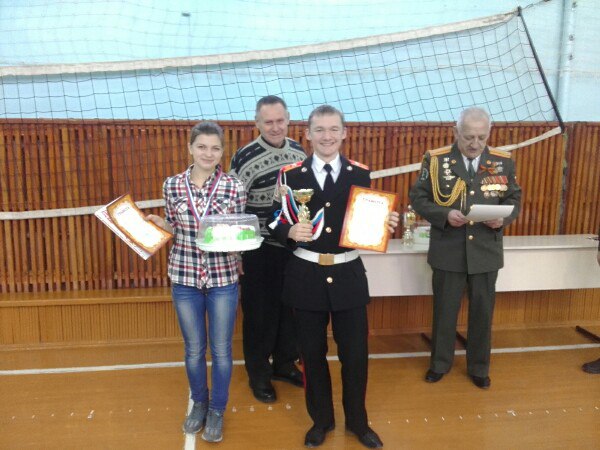 2 место – СОШ№1 (303 очка)3 место – Гимназия №1 (292 очка)В личном зачете:Бойчук Кристина – 1 место (93 очка)Долженкова Анастасия – 3 место (79 очков)                                                                                                                                                   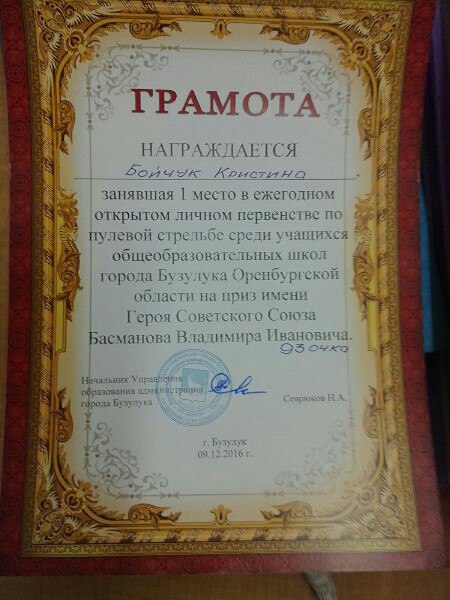 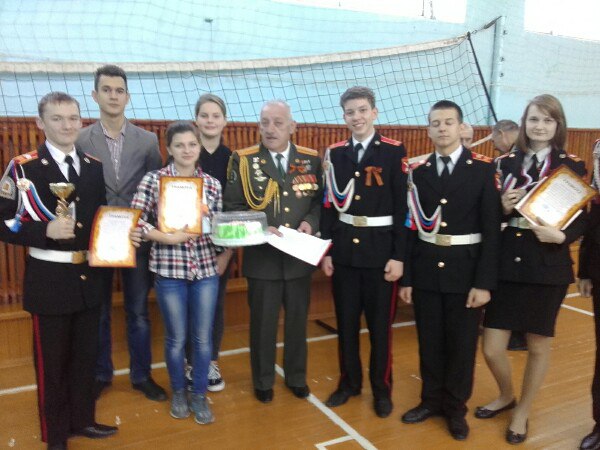 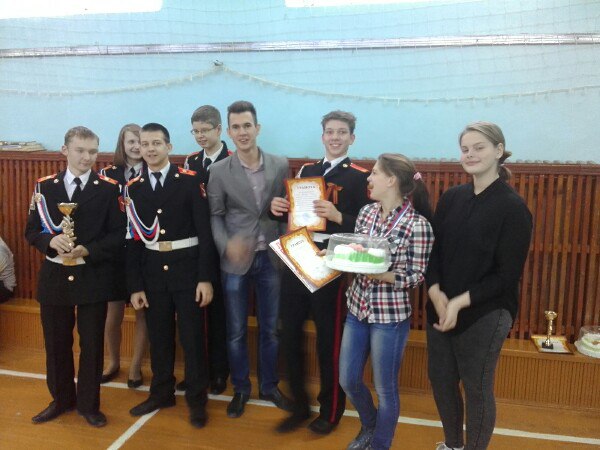 